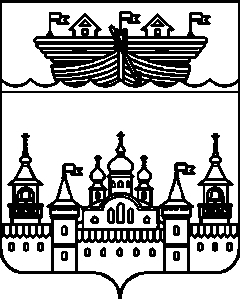 ПОСЕЛКОВЫЙ СОВЕТ Р.П.ВОСКРЕСЕНСКОЕВОСКРЕСЕНСКОГО МУНИЦИПАЛЬНОГО РАЙОНАНИЖЕГОРОДСКОЙ ОБЛАСТИРЕШЕНИЕ 15 февраля 2019 года		№ 2О досрочном прекращении полномочий депутата поселкового Совета р.п.Воскресенское Воскресенского муниципального района Нижегородской области по округу № 6В соответствии с Федеральным законом от 06 октября 2003 года № 131-ФЗ «Об общих принципах организации местного самоуправления в Российской Федерации», Уставом р.п. Воскресенское поселковый Совет р.п. Воскресенское решил:1.Прекратить досрочно полномочия депутата поселкового  Совета р.п. Воскресенское Воскресенского муниципального района Нижегородской области  по округу № 6 Махотина А.В. в связи со смертью.2.Опубликовать настоящее решение на официальном сайте администрации района www.voskresenskoe-adm.ru и разместить на информационном стенде в здании администрациир.п.Воскресенское.3. Контроль за исполнением решения оставляю за собой.4. Настоящее решение вступает в силу со дня принятия.Глава местного самоуправления		 					С.И.Доронин